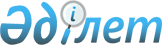 2023-2025 жылдарға арналған Күршім ауданының бюджеті туралыШығыс Қазақстан облысы Күршім аудандық мәслихатының 2022 жылғы 26 желтоқсандағы № 29/3-VII шешімі
      Қазақстан Республикасының Бюджет кодексінің 73, 75 баптарына, Қазақстан Республикасының "Қазақстан Республикасындағы жергілікті мемлекеттік басқару және өзін-өзі басқару туралы" Заңының 6-бабы 1-тармағының 1) тармақшасына сәйкес, Күршім аудандық мәслихаты ШЕШТІ:
      1. 2023-2025 жылдарға арналған аудандық бюджет тиісінше 1, 2, 3 қосымшаларға сәйкес, соның ішінде 2023 жылға мынадай көлемдерде бекітілсін:
      1) кірістер – 7090191,4 мың теңге, соның ішінде:
      салықтық түсімдер - 3537481,4 мың теңге;
      салықтық емес түсімдер - 11376,6 мың теңге;
      негізгі капиталды сатудан түскен түсімдер - 6698,0 мың теңге;
      трансферттердің түсімдері - 3534635,4 мың теңге;
      2) шығындар - 7801168,6 мың теңге;
      3) таза бюджеттік кредит беру - 137524,1 мың теңге;
      бюджеттік кредиттер - 181125,0 мың теңге;
      бюджеттік кредиттерді өтеу - 43600,9 мың теңге;
      4) қаржы активтерімен жасалатын операциялар бойынша сальдо - 0,0 мың теңге;
      қаржы активтерін сатып алу - 0,0 мың теңге;
      5) бюджет тапшылығы (профицит) - - 848501,3 мың теңге;
      6) бюджет тапшылығын қаржыландыру (профицитті пайдалану) - 848501,3 мың теңге:
      қарыздар түсімі - 181125,0 мың теңге;
      қарыздарды өтеу – 43600,9 мың теңге;
      бюджет қаражатының пайдаланылатын қалдықтары - 710977,2 мың теңге.
      Ескерту. 1-тармақ жаңа редакцияда - Шығыс Қазақстан облысы Күршім аудандық мәслихатының 22.12.2023 № 12/2-VIII шешімімен (01.01.2023 бастап қолданысқа енгізіледі).


      2. Облыстық бюджеттен аудандық бюджетке 2023 жылға берілген субвенция көлемі 1678032,0 мың теңге, 2024 жылға 866115,0 мың теңге, 2025 жылға 675204,0 мың теңге сомасында аудандық бюджетте ескерілсін.
      3. Аудандық бюджеттен жергілікті өзін-өзі басқаруға ауысатын субвенция көлемі 469242,0 мың теңге қаражатты, 2023 жылға арналған аудандық бюджеттен қарастырылсын, соның ішінде:
      Күршім ауылдық округіне - 62450,0 мың теңге;
      Марқакөл ауылдық округіне - 47420,0 мың теңге;
      Сарыөлең ауылдық округіне - 40323,0 мың теңге;
      Қалжыр ауылдық округіне - 32998,0 мың теңге;
      Бурановскому ауылдық округіне - 37478,0 мың теңге;
      Қалгуты ауылдық округіне - 36110,0 мың теңге;
      Куйған ауылдық округіне - 38296,0 мың теңге;
      Маралды ауылдық округіне - 44282,0 мың теңге;
      Абай ауылдық округіне - 39949,0 мың теңге;
      Ақбұлақ ауылдық округіне - 27312,0 мың теңге;
      Балықшы ауылдық округіне – 34516,0 мың теңге;
      Төсқайың ауылдық округіне - 28108,0 мың теңге.
      4. Шығыс Қазақстан облыстық мәслихатының "2023-2025 жылдарға арналған облыстық бюджет туралы" 2022 жылғы 14 желтоқсандағы № 21/192-VI шешіміне сәйкес ауданның бюджетінде 2023 жылға арналған әлеуметтік салық, жеке табыс салығы бойынша кірістерді бөлу нормативтері 100 пайыз орындауға қабылдансын.
      5. Ауданның жергілікті атқарушы органының 2023 жылға арналған резерві 50511,0 мың теңге сомасында бекітілсін.
      6. 2023 жылға арналған аудандық бюджеттен жергілілікті өзін өзі басқаруға бөлінетін нысаналы трансферттер Шығыс Қазақстан облысы Күршім ауданы әкімдігінің қаулысымен анықталады.
      7. 2023 жылға арналған аудандық бюджетте облыстық бюджеттен бөлінген 692522,0 мың теңге ағымдағы нысаналы трансферттер қарастырылсын.
      8. 2023 жылға арналған аудандық бюджетте республикалық бюджеттен бөлінген 996914,0 мың теңге дамуға арналған нысаналы трансферттер қарастырылсын.
      9. 2023 жылға арналған аудандық бюджетте республикалық бюджеттен бөлінген мамандарға әлеуметтік қолдау шараларын көрсетуге 181125,0 мың теңгеге кредиттер қарастырылсын.
      10. Осы шешім 2023 жылдың 1 қаңтардан бастап қолданысқа енгізіледі. 2023 жылға арналған аудандық бюджет
      Ескерту. 1-қосымша жаңа редакцияда - Шығыс Қазақстан облысы Күршім аудандық мәслихатының 22.12.2023 № 12/2-VIII шешімімен (01.01.2023 бастап қолданысқа енгізіледі). 2023 жыл 2024 жылға арналған аудандық бюджет 2024 жыл 2025 жылға арналған аудандық бюджет 2025 жыл
					© 2012. Қазақстан Республикасы Әділет министрлігінің «Қазақстан Республикасының Заңнама және құқықтық ақпарат институты» ШЖҚ РМК
				
      Күршім аудандық мәслихатының торағасы 

М. Қалелов
Күршім 
аудандық мәслихатының 
2022 жылғы 26 желтоқсандағы 
№29/3-VІI шешіміне 1қосымша
Санаты
Санаты
Санаты
Санаты
Барлығы (мың теңге)
Сыныбы
Сыныбы
Сыныбы
Барлығы (мың теңге)
Iшкi сыныбы
Iшкi сыныбы
Барлығы (мың теңге)
Атауы
Барлығы (мың теңге)
1
2
3
4
5
І. КІРІСТЕР
7090191,4
1
Салықтық түсімдер
3537481,4
01
Табыс салығы
2763715,0
1
Корпоративтік табыс салығы
1929294,0
2
Жеке табыс салығы
834421,0
03
Әлеуметтiк салық
688624,0
1
Әлеуметтік салық
688624,0
04
Меншiкке салынатын салықтар
47700,0
1
Мүлiкке салынатын салықтар
47700,0
05
Тауарларға, жұмыстарға және қызметтерге салынатын iшкi салықтар
23643,4
2
Акциздер
1720,4
3
Табиғи және басқа да ресурстарды пайдаланғаны үшiн түсетiн түсiмдер
17000,0
4
Кәсiпкерлiк және кәсiби қызметтi жүргiзгенi үшiн алынатын алымдар
4923,0
08
Заңдық мәнді іс-әрекеттерді жасағаны және (немесе) оған уәкілеттігі бар мемлекеттік органдар немесе лауазымды адамдар құжаттар бергені үшін алынатын міндетті төлемдер
13799,0
1
Мемлекеттік баж
13799,0
2
Салықтық емес түсiмдер
11376,6
01
Мемлекеттік меншіктен түсетін кірістер
2524,3
1
Мемлекеттік кәсіпорындардың таза кірісі бөлігінің түсімдері
206,3
5
Мемлекет меншігіндегі мүлікті жалға беруден түсетін кірістер
2276,0
7
Мемлекеттік бюджеттен берілген кредиттер бойынша сыйақылар
42,0
03
Мемлекеттік бюджеттен қаржыландырылатын мемлекеттік мекемелер ұйымдастыратын мемлекеттік сатып алуды өткізуден түсетін ақша түсімдері
578,7
1
Мемлекеттік бюджеттен қаржыландырылатын мемлекеттік мекемелер ұйымдастыратын мемлекеттік сатып алуды өткізуден түсетін ақша түсімдері
578,7
04
Қаржыландырылатын мемлекеттік мекемелер салатын айыппұлдар, өсімпұлдар, санкциялар, өндіріп алулар мемлекеттік бюджеттен, сондай-ақ бюджеттен ұсталатын және қаржыландырылатын (шығыстар сметасы) Қазақстан Республикасы Ұлттық Банкі
848,6
1
Қаржыландырылатын мемлекеттік мекемелер салатын айыппұлдар, өсімпұлдар, санкциялар, өндіріп алулар мемлекеттік бюджеттен, сондай-ақ бюджеттен ұсталатын және қаржыландырылатын (шығыстар сметасы) Қазақстан Республикасы Ұлттық Банкі
848,6
06
Басқа да салықтық емес түсімдер
7425,0
1
Басқа да салықтық емес түсімдер
7425,0
3
Негізгі капиталды сатудан түсетін түсімдер
6698,0
03
Жерді және материалдық емес активтерді сату
6698,0
1
Жерді сату
6698,0
4
Трансферттердің түсімдері
3534635,4
02
Мемлекеттік басқарудың жоғары тұрған органдарынан түсетін трансферттер
3534635,4
 2
Облыстық бюджеттен түсетін трансферттер
3534635,4
Функционалдық топ
Функционалдық топ
Функционалдық топ
Функционалдық топ
Функционалдық топ
Барлығы (мың теңге)
Функционалдық кіші топ
Функционалдық кіші топ
Функционалдық кіші топ
Функционалдық кіші топ
Барлығы (мың теңге)
Бюджеттік бағдарламалардың әкімшісі
Бюджеттік бағдарламалардың әкімшісі
Бюджеттік бағдарламалардың әкімшісі
Барлығы (мың теңге)
Бағдарлама
Бағдарлама
Барлығы (мың теңге)
Атауы
Барлығы (мың теңге)
1
2
3
4
5
6
II. ШЫҒЫНДАР
7801168,6
1
Жалпы сипаттағы мемлекеттiк қызметтер 
1816196,1
1
Мемлекеттiк басқарудың жалпы функцияларын орындайтын өкiлдi, атқарушы және басқа органдар
522066,0
112
Аудан (облыстық маңызы бар қала) мәслихатының аппараты
69419,0
001
Аудан (облыстық маңызы бар қала) мәслихатының қызметін қамтамасыз ету жөніндегі қызметтер
54785,0
003
Мемлекеттік органның күрделі шығыстары
14634,0
122
Аудан (облыстық маңызы бар қала) әкімінің аппараты
452647,0
001
Аудан (облыстық маңызы бар қала) әкімінің қызметін қамтамасыз ету жөніндегі қызметтер
277093,0
003
Мемлекеттік органның күрделі шығыстары
7720,0
113
Жергілікті бюджеттерден берілетін ағымдағы нысаналы трансферттер
167834,0
2
Қаржылық қызмет
3636,0
459
Ауданның (облыстық маңызы бар қаланың) экономика және қаржы бөлімі
3636,0
003
Салық салу мақсатында мүлікті бағалауды жүргізу
1724,0
010
Жекешелендіру, коммуналдық меншікті басқару, жекешелендіруден кейінгі қызмет және осыған байланысты дауларды реттеу
1912,0
9
Жалпы сипаттағы өзге де мемлекеттiк қызметтер
1290494,1
454
Ауданның (облыстық маңызы бар қаланың) кәсіпкерлік және ауыл шаруашылығы бөлімі
187557,5
001
Жергілікті деңгейде кәсіпкерлікті және ауыл шаруашылығын дамыту саласындағы мемлекеттік саясатты іске асыру жөніндегі қызметтер
187057,5
007
Мемлекеттік органның күрделі шығыстары
500,0
459
Ауданның (облыстық маңызы бар қаланың) экономика және қаржы бөлімі
65959,9
001
Ауданның (облыстық маңызы бар қаланың) экономикалық саясаттын қалыптастыру мен дамыту, мемлекеттік жоспарлау, бюджеттік атқару және коммуналдық меншігін басқару саласындағы мемлекеттік саясатты іске асыру жөніндегі қызметтер
65467,1
015
Мемлекеттік органның күрделі шығыстары
492,8
495
Ауданның (облыстық маңызы бар қаланың) сәулет, құрылыс, тұрғын үй-коммуналдық шаруашылығы, жолаушылар көлігі және автомобиль жолдары бөлімі
991150,3
001
Жергілікті деңгейде сәулет, құрылыс, тұрғын үй-коммуналдық шаруашылық, жолаушылар көлігі және автомобиль жолдары саласындағы мемлекеттік саясатты іске асыру жөніндегі қызметтер
142025,4
003
Мемлекеттік органның күрделі шығыстары
19231,6
032
мекемелер мен ұйымдардың күрделі шығыстары
121343,0
113
Жергілікті бюджеттерден берілетін ағымдағы нысаналы трансферттер
708550,3
801
Ауданның (облыстық маңызы бар қаланың) жұмыспен қамту, әлеуметтік бағдарламалар және азаматтық хал актілерін тіркеу бөлімі 
45826,4
001
Жергілікті деңгейде жұмыспен қамту, әлеуметтік бағдарламалар және азаматтық хал актілерін тіркеу саласындағы мемлекеттік саясатты іске асыру жөніндегі қызметтер
45826,4
003
Мемлекеттік органның күрделі шығыстары
0,0
032
Ведомстволық бағыныстағы мемлекеттік мекемелер мен ұйымдардың күрделі шығыстары
0,0
2
Қорғаныс
36212,0
1
Әскери мұқтаждар
20699,0
122
Аудан (облыстық маңызы бар қала) әкімінің аппараты
20699,0
005
Жалпыға бірдей әскери міндетті атқару шеңберіндегі іс-шаралар
20699,0
2
Төтенше жағдайлар жөнiндегi жұмыстарды ұйымдастыру
15513,0
122
Аудан (облыстық маңызы бар қала) әкімінің аппараты
15513,0
006
Аудан (облыстық маңызы бар қала) ауқымындағы төтенше жағдайлардың алдын алу және оларды жою
3643,0
007
Аудандық (қалалық) ауқымдағы дала өрттерінің, сондай-ақ мемлекеттік өртке қарсы қызмет органдары құрылмаған елдi мекендерде өрттердің алдын алу және оларды сөндіру жөніндегі іс-шаралар
11870,0
3
Қоғамдық тәртіп, қауіпсіздік, құқықтық, сот, қылмыстық-атқару
15000,0
9
Қоғамдық тәртіп және қауіпсіздік саласындағы басқа да қызметтер
15000,0
495
Ауданның (облыстық маңызы бар қаланың) сәулет, құрылыс, тұрғын үй-коммуналдық шаруашылығы, жолаушылар көлігі және автомобиль жолдары бөлімі
15000,0
019
Елдi мекендерде жол қозғалысы қауiпсiздiгін қамтамасыз ету
15000,0
6
Әлеуметтiк көмек және әлеуметтiк қамсыздандыру
836446,6
1
Әлеуметтiк қамсыздандыру
140997,0
451
Ауданның (облыстық маңызы бар қаланың) жұмыспен қамту және әлеуметтік бағдарламалар бөлімі
58248,8
005
Мемлекеттік атаулы әлеуметтік көмек
58248,8
801
Ауданның (облыстық маңызы бар қаланың) жұмыспен қамту, әлеуметтік бағдарламалар және азаматтық хал актілерін тіркеу бөлімі 
82748,2
010
Мемлекеттік атаулы әлеуметтік көмек
82748,2
2
Әлеуметтiк көмек
639439,0
451
Ауданның (облыстық маңызы бар қаланың) жұмыспен қамту және әлеуметтік бағдарламалар бөлімі
194107,0
004
Ауылдық жерлерде тұратын денсаулық сақтау, білім беру, әлеуметтік қамтамасыз ету, мәдениет, спорт және ветеринар мамандарына отын сатып алуға Қазақстан Республикасының заңнамасына сәйкес әлеуметтік көмек көрсету
67178,0
006
Тұрғын үйге көмек көрсету
0,0
007
Жергілікті өкілетті органдардың шешімі бойынша мұқтаж азаматтардың жекелеген топтарына әлеуметтік көмек
15340,0
010
Үйден тәрбиеленіп оқытылатын мүгедектігі бар балаларды материалдық қамтамасыз ету 
332,0
014
Мұқтаж азаматтарға үйде әлеуметтiк көмек көрсету
82699,0
015
Зейнеткерлер мен мүгедектігі бар адамдарға әлеуметтiк қызмет көрсету аумақтық орталығы
18475,0
017
Оңалтудың жеке бағдарламасына сәйкес мұқтаж мүгедектігі бар адамдарды протездік-ортопедиялық көмек, сурдотехникалық құралдар, тифлотехникалық құралдар, санаторий-курорттық емделу, мiндеттi гигиеналық құралдармен қамтамасыз ету, арнаулы жүрiп-тұру құралдары, жеке көмекшінің және есту бойынша мүгедектігі бар адамдарға қолмен көрсететiн тіл маманының қызметтері мен қамтамасыз ету 
10083,0
801
Ауданның (облыстық маңызы бар қаланың) жұмыспен қамту, әлеуметтік бағдарламалар және азаматтық хал актілерін тіркеу бөлімі 
445332,0
004
Жұмыспен қамту бағдарламасы
143855,0
006
Ауылдық жерлерде тұратын денсаулық сақтау, білім беру, әлеуметтік қамтамасыз ету, мәдениет, спорт және ветеринар мамандарына отын сатып алуға Қазақстан Республикасының заңнамасына сәйкес әлеуметтік көмек көрсету
112,0
007
Тұрғын үйге көмек көрсету
1008,0
009
Үйден тәрбиеленіп оқытылатын мүгедектігі бар балаларды материалдық қамтамасыз ету 
436,0
011
Жергілікті өкілетті органдардың шешімі бойынша мұқтаж азаматтардың жекелеген топтарына әлеуметтік көмек
44933,0
014
Мұқтаж азаматтарға үйде әлеуметтiк көмек көрсету
152414,0
015
Зейнеткерлер мен мүгедектігі бар адамдарға Әлеуметтiк қызмет көрсету аумақтық орталығы
28807,0
017
Мүгедектігі бар адамды оңалтудың жеке бағдарламасына сәйкес мұқтаж мүгедектігі бар адамдарды протездік-ортопедиялық көмек, сурдотехникалық, тифлотехникалық құралдармен, арнаулы жүрiп-тұру құралдармен, мiндеттi гигиеналық құралдармен қамтамасыз ету, сондай-ақ санаторий-курорттық емделу, есту бойынша мүгедектігі бар адамдарға қолмен көрсететiн тіл маманының, жеке көмекшінің қызметтерін ұсыну
7220,0
023
Жұмыспен қамту орталықтарының қызметін қамтамасыз ету
66547,0
9
Әлеуметтiк көмек және әлеуметтiк қамтамасыз ету салаларындағы өзге де қызметтер
56010,6
451
Ауданның (облыстық маңызы бар қаланың) жұмыспен қамту және әлеуметтік бағдарламалар бөлімі
42738,6
001
Жергілікті деңгейде халық үшін әлеуметтік бағдарлам аларды жұмыспен қамтуды қамтамасыз етуді іске асыру саласындағы мемлекеттік саясатты іске асыру жөніндегі қызметтер
33158,6
011
Жәрдемақыларды және басқа да әлеуметтік төлемдерді есептеу, төлеу мен жеткізу бойынша қызметтерге ақы төлеу
876,0
021
Мемлекеттік органның күрделі шығыстары
1144,0
050
Қазақстан Республикасында мүгедектігі бар адамдардың құқықтарын қамтамасыз ету және өмір сүру сапасын жақсарту 
7073,0
067
Ведомстволық бағыныстағы мемлекеттік мекемелер мен ұйымдардың күрделі шығыстары
487,0
094
Әлеуметтік көмек ретінде тұрғын үй сертификаттарын беру
0,0
801
Ауданның (облыстық маңызы бар қаланың) жұмыспен қамту, әлеуметтік бағдарламалар және азаматтық хал актілерін тіркеу бөлімі 
13272,0
018
Жәрдемақыларды және басқа да әлеуметтік төлемдерді есептеу, төлеу мен жеткізу бойынша қызметтерге ақы төлеу
1036,0
050
Қазақстан Республикасында мүгедекігі бар адамдардың құқықтарын қамтамасыз ету және өмір сүру сапасын жақсарту 
8353,0
094
Әлеуметтік көмек ретінде тұрғын үй сертификаттарын беру
3883,0
7
Тұрғын үй-коммуналдық шаруашылық
2244141,6
1
Тұрғын үй шаруашылығы
390512,0
495
Ауданның (облыстық маңызы бар қаланың) сәулет, құрылыс, тұрғын үй-коммуналдық шаруашылығы, жолаушылар көлігі және автомобиль жолдары бөлімі
390512,0
011
Азаматтардың жекелеген санаттарын тұрғын үймен қамтамасыз ету
13000,0
033
Инженерлік-коммуникациялық инфрақұрылымды жобалау, дамыту және (немесе) жайластыру
6000,0
098
Коммуналдық тұрғын үй қорының тұрғын үйлерін сатып алу
371512,0
2
Коммуналдық шаруашылық
1767615,6
495
Ауданның (облыстық маңызы бар қаланың) сәулет, құрылыс, тұрғын үй-коммуналдық шаруашылығы, жолаушылар көлігі және автомобиль жолдары бөлімі
1767615,6
016
Сумен жабдықтау және су бұру жүйесінің жұмыс істеуі
300788,6
026
Ауданның (облыстық маңызы бар қаланың) коммуналдық меншігіндегі жылу желілерін пайдалануды ұйымдастыру
351000,0
058
Ауылдық елді мекендердегі сумен жабдықтау және су бұру жүйелерін дамыту
1115827,0
3
Елді-мекендерді көркейту
86014,0
495
Ауданның (облыстық маңызы бар қаланың) сәулет, құрылыс, тұрғын үй-коммуналдық шаруашылығы, жолаушылар көлігі және автомобиль жолдары бөлімі
86014,0
025
Елді мекендердегі көшелерді жарықтандыру
10000,0
029
Елдi мекендердi абаттандыру және көгалдандыру
36014,0
031
Елдi мекендердiң санитариясын қамтамасыз ету
40000,0
8
Мәдениет, спорт, туризм және ақпараттық кеңістiк
938591,0
1
Мәдениет саласындағы қызмет
625137,0
457
Ауданның мәдениет, тілдерді дамыту және спорт бөлімі
625137,0
003
Мәдени-демалыс жұмысын қолдау
625137,0
2
Спорт
41914,0
457
Ауданның мәдениет, тілдерді дамыту және спорт бөлімі
41914,0
009
Аудандық (облыстық маңызы бар қалалық) деңгейде спорттық жарыстар өткiзу
23646,0
010
Әртүрлi спорт түрлерi бойынша аудан (облыстық маңызы бар қала) құрама командаларының мүшелерiн дайындау және олардың облыстық спорт жарыстарына қатысуы
18268,0
3
Ақпараттық кеңiстiк
123440,0
456
Ауданның (облыстық маңызы бар қаланың) ішкі саясат бөлімі
16538,0
002
Мемлекеттік ақпараттық саясат жүргізу жөніндегі қызметтер
16538,0
457
Ауданның мәдениет, тілдерді дамыту және спорт бөлімі
106902,0
006
Аудандық (қалалық) кiтапханалардың жұмыс iстеуi
106181,0
007
Мемлекеттiк тiлдi және Қазақстан халқының басқа да тiлдерін дамыту
721,0
9
Мәдениет, спорт, туризм және ақпараттық кеңiстiктi ұйымдастыру жөнiндегi өзге де қызметтер
148100,0
456
Ауданның (облыстық маңызы бар қаланың) ішкі саясат бөлімі
102305,0
001
Ақпаратты, мемлекеттілікті нығайту және азаматтардың әлеуметтіксенімділігін қалыптастыру саласында жергілікті деңгейде мемлекеттік саясатты іске асыру жөніндегі қызметтер
63982,0
003
Жастар саясаты саласында іс-шараларды іске асыру
37323,0
006
Мемлекеттік органның күрделі шығыстары
1000,0
457
Ауданның мәдениет, тілдерді дамыту және спорт бөлімі
45795,0
001
Ішкі саясат, мәдениет, тілдерді дамыту және спорт саласындағы жергілікті деңгейде мемлекеттік саясатты іске асыру жөніндегі қызметтер
36800,0
014
Мемлекеттік органның күрделі шығыстары
489,0
032
Ведомстволық бағыныстағы мемлекеттік мекемелер мен ұйымдардың күрделі шығыстары
8506,0
10
Ауыл, су, орман, балық шаруашылығы, ерекше қорғалатын табиғи аумақтар, қоршаған ортаны және жануарлар дүниесін қорғау, жер қатынастары
95975,0
6
Жер қатынастары
63929,0
463
Ауданның (облыстық маңызы бар қаланың) жер қатынастары бөлімі
63929,0
001
Аудан (облыстық маңызы бар қала) аумағында жер қатынастарын реттеу саласындағы мемлекеттік саясатты іске асыру жөніндегі қызметтер
63929,0
9
Ауыл, су, орман, балық шаруашылығы, қоршаған ортаны қорғау және жер қатынастары саласындағы басқа да қызметтер
32046,0
459
Ауданның (облыстық маңызы бар қаланың) экономика және қаржы бөлімі
32046,0
099
Мамандарға әлеуметтік қолдау көрсету жөніндегі шараларды іске асыру
32046,0
11
Өнеркәсіп, сәулет, қала құрылысы және құрылыс қызметі
0,0
2
Сәулет, қала құрылысы және құрылыс қызметі
0,0
495
Ауданның (облыстық маңызы бар қаланың) сәулет, құрылыс, тұрғын үй-коммуналдық шаруашылығы, жолаушылар көлігі және автомобиль жолдары бөлімі
0,0
005
Аудан аумағының қала құрылысын дамытудың кешенді схемаларын және елді мекендердің бас жоспарларын әзірлеу
0,0
12
Көлiк және коммуникация
513141,0
1
Автомобиль көлiгi
507576,0
495
Ауданның (облыстық маңызы бар қаланың) сәулет, құрылыс, тұрғын үй-коммуналдық шаруашылығы, жолаушылар көлігі және автомобиль жолдары бөлімі
507576,0
022
Көлік инфрақұрылымын дамыту
17576,0
023
Автомобиль жолдарының жұмыс істеуін қамтамасыз ету
490000,0
9
Көлiк және коммуникациялар саласындағы өзге де қызметтер
5565,0
495
Ауданның (облыстық маңызы бар қаланың) сәулет, құрылыс, тұрғын үй-коммуналдық шаруашылығы, жолаушылар көлігі және автомобиль жолдары бөлімі
5565,0
024
Кентiшiлiк (қалаiшiлiк), қала маңындағы және ауданiшiлiк қоғамдық жолаушылар тасымалдарын ұйымдастыру
5565,0
13
Басқалар
111297,1
9
Басқалар
111297,1
459
Ауданның (облыстық маңызы бар қаланың) экономика және қаржы бөлімі
62726,1
012
Ауданның (облыстық маңызы бар қаланың) жергілікті атқарушы органының резерві 
62726,1
495
Ауданның (облыстық маңызы бар қаланың) сәулет, құрылыс, тұрғын үй-коммуналдық шаруашылығы, жолаушылар көлігі және автомобиль жолдары бөлімі
48571,0
077
"Ауыл-Ел бесігі" жобасы шеңберінде ауылдық елді мекендердегі әлеуметтік және инженерлік инфрақұрылымдарды іске асыру
48571,0
14
Борышқа қызмет көрсету
35563,0
1
Борышқа қызмет көрсету
35563,0
459
Ауданның (облыстық маңызы бар қаланың) экономика және қаржы бөлімі
35563,0
021
Жергілікті атқарушы органдардың облыстық бюджеттен қарыздар бойынша сыйақылар мен өзге де төлемдерді төлеу бойынша борышына қызмет көрсету
35563,0
15
Трансферттер
1158605,2
1
Трансферттер
1158605,2
459
Ауданның (облыстық маңызы бар қаланың) экономика және қаржы бөлімі
1158605,2
006
Пайдаланылмаған (толық пайдаланылмаған) нысаналы трансферттерді қайтару
8,7
024
Заңнаманың өзгеруіне байланысты жоғары тұрған бюджеттің шығындарын өтеу үшін төменгі тұрған бюджеттен берілетін нысаналы ағымдағы трансферттер
648706,0
038
Субвенциялар
469242,0
054
Қазақстан Республикасының Ұлттық қорынан берілетін нысаналы трансферт есебінен республикалық бюджеттен бөлінген пайдаланылмаған (түгел пайдаланылмаған) нысаналы трансферттердің сомасын қайтару 
40648,5
ІІІ. ТАЗА БЮДЖЕТТІК КРЕДИТТЕУ
137524,1
Бюджеттік кредиттер
181125,0
10
Ауыл, су, орман, балық шаруашылығы, ерекше қорғалатын табиғи аумақтар, қоршаған ортаны және жануарлар дүниесін қорғау, жер қатынастары
181125,0
9
Ауыл шаруашылығы
181125,0
459
Ауданның (облыстық маңызы бар қаланың) экономика және қаржы бөлімі
181125,0
018
Мамандарды әлеуметтік қолдау шараларын іске асыру үшін бюджеттік кредиттер
181125,0
Бюджеттік кредиттерді өтеу
43600,9
5
Бюджеттік кредиттерді өтеу
43600,9
001
Бюджеттік кредиттерді өтеу
43600,9
001
Мемлекеттік бюджеттен берілген бюджеттік кредиттерді өтеу
43600,9
IV. ҚАРЖЫ АКТИВТЕРІМЕН ОПЕРАЦИЯЛАР БОЙЫНША САЛЬДО
0,0
Қаржы активтерін сатып алу
0,0
13
Басқалар
0,0
9
Басқалар
0,0
459
Ауданның (облыстық маңызы бар қаланың) экономика және қаржы бөлімі
0,0
014
Заңды тұлғалардың жарғылық капиталын қалыптастыру немесе ұлғайту
0,0
V. БЮДЖЕТ ТАПШЫЛЫҒЫ (ПРОФИЦИТІ) 
-848501,3
VI. БЮДЖЕТ ТАПШЫЛЫҒЫН ҚАРЖЫЛАНДЫРУ (ПРОФИЦИТІН ПАЙДАЛАНУ) 
848501,3
7
Қарыздардың түсуі
181125,0
001
Ішкі мемлекеттік қарыздар
181125,0
002
Қарыз шарттары
181125,0
16
Қарыздарды өтеу
43600,9
1
Қарыздарды өтеу
43600,9
459
Ауданның (облыстық маңызы бар қаланың) экономика және қаржы бөлімі
43600,9
005
Жергілікті атқарушы органның жоғары тұрған бюджет алдындағы борышын өтеу
43600,9
8
Бюджет қаражаттарының пайдаланылатын қалдықтары
710977,2
1
Бюджет қаражаты қалдықтары
710977,2
001
Бюджет қаражатының бол қалдықтары
710977,2Күршім 
аудандық мәслихатының 
2022 жылғы 26 желтоқсандағы 
№ 29/3-VII шешіміне 2 қосымша
Санаты
Санаты
Санаты
Санаты
Барлығы (мың теңге)
Сыныбы
Сыныбы
Сыныбы
Барлығы (мың теңге)
Iшкi сыныбы
Iшкi сыныбы
Барлығы (мың теңге)
Атауы
Барлығы (мың теңге) 1 2 3 4 5
І. КІРІСТЕР
3588970,0
1
Салықтық түсімдер
2707484,0
01
Табыс салығы
1928465,0
1
Корпоративтік табыс салығы
1054787,0
2
Жеке табыс салығы
873678,2
03
Әлеуметтiк салық
648473,5
1
Әлеуметтік салық
648473,5
04
Меншiкке салынатын салықтар
59954,0
1
Мүлiкке салынатын салықтар
59954,0
05
Тауарларға, жұмыстарға және қызметтерге салынатын iшкi салықтар
48282,1
2
Акциздер
2195,0
3
Табиғи және басқа да ресурстарды пайдаланғаны үшiн түсетiн түсiмдер
40899,6
4
Кәсiпкерлiк және кәсiби қызметтi жүргiзгенi үшiн алынатын алымдар
5187,5
08
Заңдық мәнді іс-әрекеттерді жасағаны және (немесе) оған уәкілеттігі бар мемлекеттік органдар немесе лауазымды адамдар құжаттар бергені үшін алынатын міндетті төлемдер
22309,6
1
Мемлекеттік баж
22309,6
2
Салықтық емес түсiмдер
7129,5
01
Мемлекеттік меншіктен түсетін кірістер
1824,4
1
Мемлекеттік кәсіпорындардың таза кірісі бөлігінің түсімдері
29,4
5
Мемлекет меншігіндегі мүлікті жалға беруден түсетін кірістер
1795,0
04
Қаржыландырылатын мемлекеттік мекемелер салатын айыппұлдар, өсімпұлдар, санкциялар, өндіріп алулар мемлекеттік бюджеттен, сондай-ақ бюджеттен ұсталатын және қаржыландырылатын (шығыстар сметасы) Қазақстан Республикасы Ұлттық Банкі
1105,0
1
Қаржыландырылатын мемлекеттік мекемелер салатын айыппұлдар, өсімпұлдар, санкциялар, өндіріп алулар мемлекеттік бюджеттен, сондай-ақ бюджеттен ұсталатын және қаржыландырылатын (шығыстар сметасы) Қазақстан Республикасы Ұлттық Банкі
1105,0
06
Басқа да салықтық емес түсімдер
4200,0
1
Басқа да салықтық емес түсімдер
4200,0
3
Негізгі капиталды сатудан түсетін түсімдер
8241,5
03
Жерді және материалдық емес активтерді сату
8241,5
1
Жерді сату
8241,5
4
Трансферттердің түсімдері
866115,0
02
Мемлекеттік басқарудың жоғары тұрған органдарынан түсетін трансферттер
866115,0
 2
Облыстық бюджеттен түсетін трансферттер
866115,0
Функционалдық топ
Функционалдық топ
Функционалдық топ
Функционалдық топ
Функционалдық топ
Барлығы (мың теңге)
Функционалдық кіші топ
Функционалдық кіші топ
Функционалдық кіші топ
Функционалдық кіші топ
Барлығы (мың теңге)
Бюджеттік бағдарламалардың әкімшісі
Бюджеттік бағдарламалардың әкімшісі
Бюджеттік бағдарламалардың әкімшісі
Барлығы (мың теңге)
Бағдарлама
Бағдарлама
Барлығы (мың теңге)
Атауы
Барлығы (мың теңге) 1 2 3 4 5 6
II. ШЫҒЫНДАР
3588970,0
1
Жалпы сипаттағы мемлекеттiк қызметтер 
595232,0
1
Мемлекеттiк басқарудың жалпы функцияларын орындайтын өкiлдi, атқарушы және басқа органдар
312932,0
112
Аудан (облыстық маңызы бар қала) мәслихатының аппараты
45259,0
001
Аудан (облыстық маңызы бар қала) мәслихатының қызметін қамтамасыз ету жөніндегі қызметтер
45259,0
122
Аудан (облыстық маңызы бар қала) әкімінің аппараты
267673,0
001
Аудан (облыстық маңызы бар қала) әкімінің қызметін қамтамасыз ету жөніндегі қызметтер
267673,0
2
Қаржылық қызмет
3317,0
459
Ауданның (облыстық маңызы бар қаланың) экономика және қаржы бөлімі
3317,0
003
Салық салу мақсатында мүлікті бағалауды жүргізу
1805,0
010
Жекешелендіру, коммуналдық меншікті басқару, жекешелендіруден кейінгі қызмет және осыған байланысты дауларды реттеу
1512,0
9
Жалпы сипаттағы өзге де мемлекеттiк қызметтер
278983,0
454
Ауданның (облыстық маңызы бар қаланың) кәсіпкерлік және ауыл шаруашылығы бөлімі
65077,0
001
Жергілікті деңгейде кәсіпкерлікті және ауыл шаруашылығын дамыту саласындағы мемлекеттік саясатты іске асыру жөніндегі қызметтер
64577,0
007
Мемлекеттік органның күрделі шығыстары
500,0
459
Ауданның (облыстық маңызы бар қаланың) экономика және қаржы бөлімі
54290,0
001
Ауданның (облыстық маңызы бар қаланың) экономикалық саясаттын қалыптастыру мен дамыту, мемлекеттік жоспарлау, бюджеттік атқару және коммуналдық меншігін басқару саласындағы мемлекеттік саясатты іске асыру жөніндегі қызметтер
53790,0
015
Мемлекеттік органның күрделі шығыстары
500,0
495
Ауданның (облыстық маңызы бар қаланың) сәулет, құрылыс, тұрғын үй-коммуналдық шаруашылығы, жолаушылар көлігі және автомобиль жолдары бөлімі
96047,0
001
Жергілікті деңгейде сәулет, құрылыс, тұрғын үй-коммуналдық шаруашылық, жолаушылар көлігі және автомобиль жолдары саласындағы мемлекеттік саясатты іске асыру жөніндегі қызметтер
88914,0
032
мекемелер мен ұйымдардың күрделі шығыстары
7133,0
801
Ауданның (облыстық маңызы бар қаланың) жұмыспен қамту, әлеуметтік бағдарламалар және азаматтық хал актілерін тіркеу бөлімі 
63569,0
001
Жергілікті деңгейде жұмыспен қамту, әлеуметтік бағдарламалар және азаматтық хал актілерін тіркеу саласындағы мемлекеттік саясатты іске асыру жөніндегі қызметтер
63069,0
032
Ведомстволық бағыныстағы мемлекеттік мекемелер мен ұйымдардың күрделі шығыстары
500,0
2
Қорғаныс
38384,0
1
Әскери мұқтаждар
20699,0
122
Аудан (облыстық маңызы бар қала) әкімінің аппараты
20699,0
005
Жалпыға бірдей әскери міндетті атқару шеңберіндегі іс-шаралар
20699,0
2
Төтенше жағдайлар жөнiндегi жұмыстарды ұйымдастыру
17685,0
122
Аудан (облыстық маңызы бар қала) әкімінің аппараты
17685,0
006
Аудан (облыстық маңызы бар қала) ауқымындағы төтенше жағдайлардың алдын алу және оларды жою
5782,0
007
Аудандық (қалалық) ауқымдағы дала өрттерінің, сондай-ақ мемлекеттік өртке қарсы қызмет органдары құрылмаған елдi мекендерде өрттердің алдын алу және оларды сөндіру жөніндегі іс-шаралар
11903,0
3
Қоғамдық тәртіп, қауіпсіздік, құқықтық, сот, қылмыстық-атқару
15000,0
9
Қоғамдық тәртіп және қауіпсіздік саласындағы басқа да қызметтер
15000,0
495
Ауданның (облыстық маңызы бар қаланың) сәулет, құрылыс, тұрғын үй-коммуналдық шаруашылығы, жолаушылар көлігі және автомобиль жолдары бөлімі
15000,0
019
Елдi мекендерде жол қозғалысы қауiпсiздiгін қамтамасыз ету
15000,0
6
Әлеуметтiк көмек және әлеуметтiк қамсыздандыру
813232,0
1
Әлеуметтiк қамсыздандыру
46730,0
801
Ауданның (облыстық маңызы бар қаланың) жұмыспен қамту, әлеуметтік бағдарламалар және азаматтық хал актілерін тіркеу бөлімі 
46730,0
010
Мемлекеттік атаулы әлеуметтік көмек
46730,0
2
Әлеуметтiк көмек
750502,0
801
Ауданның (облыстық маңызы бар қаланың) жұмыспен қамту, әлеуметтік бағдарламалар және азаматтық хал актілерін тіркеу бөлімі 
750502,0
004
Жұмыспен қамту бағдарламасы
171727,0
006
Ауылдық жерлерде тұратын денсаулық сақтау, білім беру, әлеуметтік қамтамасыз ету, мәдениет, спорт және ветеринар мамандарына отын сатып алуға Қазақстан Республикасының заңнамасына сәйкес әлеуметтік көмек көрсету
68038,0
007
Тұрғын үйге көмек көрсету
45083,0
009
Үйден тәрбиеленіп оқытылатын мүгедек балаларды материалдық қамтамасыз ету
2519,0
011
Жергілікті өкілетті органдардың шешімі бойынша мұқтаж азаматтардың жекелеген топтарына әлеуметтік көмек
19697,0
014
Мұқтаж азаматтарға үйде әлеуметтiк көмек көрсету
235301,0
015
Зейнеткерлер мен мүгедектерге әлеуметтiк қызмет көрсету аумақтық орталығы
59217,0
017
Оңалтудың жеке бағдарламасына сәйкес мұқтаж мүгедектердi мiндеттi гигиеналық құралдармен қамтамасыз ету, қозғалуға қиындығы бар бірінші топтағы мүгедектерге жеке көмекшінің және есту бойынша мүгедектерге қолмен көрсететiн тіл маманының қызметтерін ұсыну 
50462,0
023
Жұмыспен қамту орталықтарының қызметін қамтамасыз ету
98458,0
9
Әлеуметтiк көмек және әлеуметтiк қамтамасыз ету салаларындағы өзге де қызметтер
16000,0
801
Ауданның (облыстық маңызы бар қаланың) жұмыспен қамту, әлеуметтік бағдарламалар және азаматтық хал актілерін тіркеу бөлімі 
16000,0
018
Жәрдемақыларды және басқа да әлеуметтік төлемдерді есептеу, төлеу мен жеткізу бойынша қызметтерге ақы төлеу
8500,0
094
Әлеуметтік көмек ретінде тұрғын үй сертификаттарын беру
7500,0
7
Тұрғын үй-коммуналдық шаруашылық
425566,0
1
Тұрғын үй шаруашылығы
133100,0
495
Ауданның (облыстық маңызы бар қаланың) сәулет, құрылыс, тұрғын үй-коммуналдық шаруашылығы, жолаушылар көлігі және автомобиль жолдары бөлімі
1331000
011
Азаматтардың жекелеген санаттарын тұрғын үймен қамтамасыз ету
24300,0
098
Коммуналдық тұрғын үй қорының тұрғын үйлерін сатып алу
108800,0
2
Коммуналдық шаруашылық
242466,0
495
Ауданның (облыстық маңызы бар қаланың) сәулет, құрылыс, тұрғын үй-коммуналдық шаруашылығы, жолаушылар көлігі және автомобиль жолдары бөлімі
242466,0
016
Сумен жабдықтау және су бұру жүйесінің жұмыс істеуі
240000,0
026
Ауданның (облыстық маңызы бар қаланың) коммуналдық меншігіндегі жылу желілерін пайдалануды ұйымдастыру
2466,0
3
Елді-мекендерді көркейту
50000,0
495
Ауданның (облыстық маңызы бар қаланың) сәулет, құрылыс, тұрғын үй-коммуналдық шаруашылығы, жолаушылар көлігі және автомобиль жолдары бөлімі
50000,0
025
Елді мекендердегі көшелерді жарықтандыру
10000,0
031
Елдi мекендердiң санитариясын қамтамасыз ету
40000,0
8
Мәдениет, спорт, туризм және ақпараттық кеңістiк
615556,0
1
Мәдениет саласындағы қызмет
363887,0
457
Ауданның мәдениет, тілдерді дамыту және спорт бөлімі
363887,0
003
Мәдени-демалыс жұмысын қолдау
363887,0
2
Спорт
16561,0
457
Ауданның мәдениет, тілдерді дамыту және спорт бөлімі
16561,0
009
Аудандық (облыстық маңызы бар қалалық) деңгейде спорттық жарыстар өткiзу
6121,0
010
Әртүрлi спорт түрлерi бойынша аудан (облыстық маңызы бар қала) құрама командаларының мүшелерiн дайындау және олардың облыстық спорт жарыстарына қатысуы
10440,0
3
Ақпараттық кеңiстiк
117255,0
456
Ауданның (облыстық маңызы бар қаланың) ішкі саясат бөлімі
16538,0
002
Мемлекеттік ақпараттық саясат жүргізу жөніндегі қызметтер
16538,0
457
Ауданның мәдениет, тілдерді дамыту және спорт бөлімі
100717,0
006
Аудандық (қалалық) кiтапханалардың жұмыс iстеуi
99988,0
007
Мемлекеттiк тiлдi және Қазақстан халқының басқа да тiлдерін дамыту
729,0
9
Мәдениет, спорт, туризм және ақпараттық кеңiстiктi ұйымдастыру жөнiндегi өзге де қызметтер
117853,0
456
Ауданның (облыстық маңызы бар қаланың) ішкі саясат бөлімі
75768,0
001
Ақпаратты, мемлекеттілікті нығайту және азаматтардың әлеуметтіксенімділігін қалыптастыру саласында жергілікті деңгейде мемлекеттік саясатты іске асыру жөніндегі қызметтер
42160,0
003
Жастар саясаты саласында іс-шараларды іске асыру
33108,0
006
Мемлекеттік органның күрделі шығыстары
500,0
457
Ауданның мәдениет, тілдерді дамыту және спорт бөлімі
42085,0
001
Ішкі саясат, мәдениет, тілдерді дамыту және спорт саласындағы жергілікті деңгейде мемлекеттік саясатты іске асыру жөніндегі қызметтер
33085,0
014
Мемлекеттік органның күрделі шығыстары
500,0
032
Ведомстволық бағыныстағы мемлекеттік мекемелер мен ұйымдардың күрделі шығыстары
8500,0
10
Ауыл, су, орман, балық шаруашылығы, ерекше қорғалатын табиғи аумақтар, қоршаған ортаны және жануарлар дүниесін қорғау, жер қатынастары
130771,0
6
Жер қатынастары
65206,0
463
Ауданның (облыстық маңызы бар қаланың) жер қатынастары бөлімі
65206,0
001
Аудан (облыстық маңызы бар қала) аумағында жер қатынастарын реттеу саласындағы мемлекеттік саясатты іске асыру жөніндегі қызметтер
65206,0
9
Ауыл, су, орман, балық шаруашылығы, қоршаған ортаны қорғау және жер қатынастары саласындағы басқа да қызметтер
65565,0
459
Ауданның (облыстық маңызы бар қаланың) экономика және қаржы бөлімі
65565,0
099
Мамандарға әлеуметтік қолдау көрсету жөніндегі шараларды іске асыру
65565,0
12
Көлiк және коммуникация
363000,0
1
Автомобиль көлiгi
353000,0
495
Ауданның (облыстық маңызы бар қаланың) сәулет, құрылыс, тұрғын үй-коммуналдық шаруашылығы, жолаушылар көлігі және автомобиль жолдары бөлімі
353000,0
023
Автомобиль жолдарының жұмыс істеуін қамтамасыз ету
353000,0
9
Көлiк және коммуникациялар саласындағы өзге де қызметтер
10000,0
495
Ауданның (облыстық маңызы бар қаланың) сәулет, құрылыс, тұрғын үй-коммуналдық шаруашылығы, жолаушылар көлігі және автомобиль жолдары бөлімі
10000,0
024
Кентiшiлiк (қалаiшiлiк), қала маңындағы және ауданiшiлiк қоғамдық жолаушылар тасымалдарын ұйымдастыру
10000,0
13
Басқалар
56094,0
9
Басқалар
56094,0
459
Ауданның (облыстық маңызы бар қаланың) экономика және қаржы бөлімі
56094,0
012
Ауданның (облыстық маңызы бар қаланың) жергілікті атқарушы органының резерві 
56094,0
14
Борышқа қызмет көрсету
35559,0
1
Борышқа қызмет көрсету
35559,0
459
Ауданның (облыстық маңызы бар қаланың) экономика және қаржы бөлімі
35559,0
021
Жергілікті атқарушы органдардың облыстық бюджеттен қарыздар бойынша сыйақылар мен өзге де төлемдерді төлеу бойынша борышына қызмет көрсету
35559,0
15
Трансферттер
500576,0
1
Трансферттер
500576,0
459
Ауданның (облыстық маңызы бар қаланың) экономика және қаржы бөлімі
500576,0
038
Субвенциялар
500576,0
ІІІ. ТАЗА БЮДЖЕТТІК КРЕДИТТЕУ
0,0
Бюджеттік кредиттер
0,0
10
Ауыл, су, орман, балық шаруашылығы, ерекше қорғалатын табиғи аумақтар, қоршаған ортаны және жануарлар дүниесін қорғау, жер қатынастары
0,0
9
Ауыл шаруашылығы
0,0
459
Ауданның (облыстық маңызы бар қаланың) экономика және қаржы бөлімі
0,0
018
Мамандарды әлеуметтік қолдау шараларын іске асыру үшін бюджеттік кредиттер
0,0
Бюджеттік кредиттерді өтеу
0,0
5
Бюджеттік кредиттерді өтеу
0,0
001
Бюджеттік кредиттерді өтеу
0,0
001
Мемлекеттік бюджеттен берілген бюджеттік кредиттерді өтеу
0,0
IV. ҚАРЖЫ АКТИВТЕРІМЕН ОПЕРАЦИЯЛАР БОЙЫНША САЛЬДО
0,0
Қаржы активтерін сатып алу
0,0
13
Басқалар
0,0
9
Басқалар
0,0
459
Ауданның (облыстық маңызы бар қаланың) экономика және қаржы бөлімі
0,0
014
Заңды тұлғалардың жарғылық капиталын қалыптастыру немесе ұлғайту
0,0
V. БЮДЖЕТ ТАПШЫЛЫҒЫ (ПРОФИЦИТІ) 
0,0
VI. БЮДЖЕТ ТАПШЫЛЫҒЫН ҚАРЖЫЛАНДЫРУ (ПРОФИЦИТІН ПАЙДАЛАНУ) 
0,0
7
Қарыздардың түсуі
0,0
001
Ішкі мемлекеттік қарыздар
0,0
002
Қарыз шарттары
0,0
16
Қарыздарды өтеу
0,0
1
Қарыздарды өтеу
0,0
459
Ауданның (облыстық маңызы бар қаланың) экономика және қаржы бөлімі
0,0
005
Жергілікті атқарушы органның жоғары тұрған бюджет алдындағы борышын өтеу
0,0Күршім 
аудандық мәслихатының
2022 жылғы 26 желтоқсандағы
№ 26/3-VII шешіміне 3 қосымша
Санаты
Санаты
Санаты
Санаты
Барлығы (мың теңге)
Сыныбы
Сыныбы
Сыныбы
Барлығы (мың теңге)
Iшкi сыныбы
Iшкi сыныбы
Барлығы (мың теңге)
Атауы
Барлығы (мың теңге) 1 2 3 4 5
І. КІРІСТЕР
3557627,0
1
Салықтық түсімдер
2865733,0
01
Табыс салығы
2048556,0
1
Корпоративтік табыс салығы
1131194,0
2
Жеке табыс салығы
917362,6
03
Әлеуметтiк салық
680897,2
1
Әлеуметтік салық
680897,2
04
Меншiкке салынатын салықтар
62352,1
1
Мүлiкке салынатын салықтар
62352,1
05
Тауарларға, жұмыстарға және қызметтерге салынатын iшкi салықтар
50186,1
2
Акциздер
2305,0
3
Табиғи және басқа да ресурстарды пайдаланғаны үшiн түсетiн түсiмдер
42433,6
4
Кәсiпкерлiк және кәсiби қызметтi жүргiзгенi үшiн алынатын алымдар
5447,5
08
Заңдық мәнді іс-әрекеттерді жасағаны және (немесе) оған уәкілеттігі бар мемлекеттік органдар немесе лауазымды адамдар құжаттар бергені үшін алынатын міндетті төлемдер
23741,5
1
Мемлекеттік баж
23741,5
2
Салықтық емес түсiмдер
7536,3
01
Мемлекеттік меншіктен түсетін кірістер
2138,3
1
Мемлекеттік кәсіпорындардың таза кірісі бөлігінің түсімдері
30,8
5
Мемлекет меншігіндегі мүлікті жалға беруден түсетін кірістер
2107,5
04
Қаржыландырылатын мемлекеттік мекемелер салатын айыппұлдар, өсімпұлдар, санкциялар, өндіріп алулар мемлекеттік бюджеттен, сондай-ақ бюджеттен ұсталатын және қаржыландырылатын (шығыстар сметасы) Қазақстан Республикасы Ұлттық Банкі
988,0
1
Қаржыландырылатын мемлекеттік мекемелер салатын айыппұлдар, өсімпұлдар, санкциялар, өндіріп алулар мемлекеттік бюджеттен, сондай-ақ бюджеттен ұсталатын және қаржыландырылатын (шығыстар сметасы) Қазақстан Республикасы Ұлттық Банкі
988,0
06
Басқа да салықтық емес түсімдер
4410,0
1
Басқа да салықтық емес түсімдер
4410,0
3
Негізгі капиталды сатудан түсетін түсімдер
9153,5
03
Жерді және материалдық емес активтерді сату
9153,5
1
Жерді сату
9153,5
4
Трансферттердің түсімдері
675204,0
02
Мемлекеттік басқарудың жоғары тұрған органдарынан түсетін трансферттер
675204,0
 2
Облыстық бюджеттен түсетін трансферттер
675204,0
Функционалдық топ
Функционалдық топ
Функционалдық топ
Функционалдық топ
Функционалдық топ
Барлығы (мың теңге)
Функционалдық кіші топ
Функционалдық кіші топ
Функционалдық кіші топ
Функционалдық кіші топ
Барлығы (мың теңге)
Бюджеттік бағдарламалардың әкімшісі
Бюджеттік бағдарламалардың әкімшісі
Бюджеттік бағдарламалардың әкімшісі
Барлығы (мың теңге)
Бағдарлама
Бағдарлама
Барлығы (мың теңге)
Атауы
Барлығы (мың теңге) 1 2 3 4 5 6
II. ШЫҒЫНДАР
3557627,0
1
Жалпы сипаттағы мемлекеттiк қызметтер 
595232,0
1
Мемлекеттiк басқарудың жалпы функцияларын орындайтын өкiлдi, атқарушы және басқа органдар
312932,0
112
Аудан (облыстық маңызы бар қала) мәслихатының аппараты
45259,0
001
Аудан (облыстық маңызы бар қала) мәслихатының қызметін қамтамасыз ету жөніндегі қызметтер
45259,0
122
Аудан (облыстық маңызы бар қала) әкімінің аппараты
267673,0
001
Аудан (облыстық маңызы бар қала) әкімінің қызметін қамтамасыз ету жөніндегі қызметтер
267673,0
2
Қаржылық қызмет
3317,0
459
Ауданның (облыстық маңызы бар қаланың) экономика және қаржы бөлімі
3317,0
003
Салық салу мақсатында мүлікті бағалауды жүргізу
1805,0
010
Жекешелендіру, коммуналдық меншікті басқару, жекешелендіруден кейінгі қызмет және осыған байланысты дауларды реттеу
1512,0
9
Жалпы сипаттағы өзге де мемлекеттiк қызметтер
278983,0
454
Ауданның (облыстық маңызы бар қаланың) кәсіпкерлік және ауыл шаруашылығы бөлімі
65077,0
001
Жергілікті деңгейде кәсіпкерлікті және ауыл шаруашылығын дамыту саласындағы мемлекеттік саясатты іске асыру жөніндегі қызметтер
64577,0
007
Мемлекеттік органның күрделі шығыстары
500,0
459
Ауданның (облыстық маңызы бар қаланың) экономика және қаржы бөлімі
54290,0
001
Ауданның (облыстық маңызы бар қаланың) экономикалық саясаттын қалыптастыру мен дамыту, мемлекеттік жоспарлау, бюджеттік атқару және коммуналдық меншігін басқару саласындағы мемлекеттік саясатты іске асыру жөніндегі қызметтер
53790,0
015
Мемлекеттік органның күрделі шығыстары
500,0
495
Ауданның (облыстық маңызы бар қаланың) сәулет, құрылыс, тұрғын үй-коммуналдық шаруашылығы, жолаушылар көлігі және автомобиль жолдары бөлімі
96047,0
001
Жергілікті деңгейде сәулет, құрылыс, тұрғын үй-коммуналдық шаруашылық, жолаушылар көлігі және автомобиль жолдары саласындағы мемлекеттік саясатты іске асыру жөніндегі қызметтер
88914,0
032
мекемелер мен ұйымдардың күрделі шығыстары
7133,0
801
Ауданның (облыстық маңызы бар қаланың) жұмыспен қамту, әлеуметтік бағдарламалар және азаматтық хал актілерін тіркеу бөлімі 
63569,0
001
Жергілікті деңгейде жұмыспен қамту, әлеуметтік бағдарламалар және азаматтық хал актілерін тіркеу саласындағы мемлекеттік саясатты іске асыру жөніндегі қызметтер
63069,0
032
Ведомстволық бағыныстағы мемлекеттік мекемелер мен ұйымдардың күрделі шығыстары
500,0
2
Қорғаныс
38384,0
1
Әскери мұқтаждар
20699,0
122
Аудан (облыстық маңызы бар қала) әкімінің аппараты
20699,0
005
Жалпыға бірдей әскери міндетті атқару шеңберіндегі іс-шаралар
20699,0
2
Төтенше жағдайлар жөнiндегi жұмыстарды ұйымдастыру
17685,0
122
Аудан (облыстық маңызы бар қала) әкімінің аппараты
17685,0
006
Аудан (облыстық маңызы бар қала) ауқымындағы төтенше жағдайлардың алдын алу және оларды жою
5782,0
007
Аудандық (қалалық) ауқымдағы дала өрттерінің, сондай-ақ мемлекеттік өртке қарсы қызмет органдары құрылмаған елдi мекендерде өрттердің алдын алу және оларды сөндіру жөніндегі іс-шаралар
11903,0
3
Қоғамдық тәртіп, қауіпсіздік, құқықтық, сот, қылмыстық-атқару
15000,0
9
Қоғамдық тәртіп және қауіпсіздік саласындағы басқа да қызметтер
15000,0
495
Ауданның (облыстық маңызы бар қаланың) сәулет, құрылыс, тұрғын үй-коммуналдық шаруашылығы, жолаушылар көлігі және автомобиль жолдары бөлімі
15000,0
019
Елдi мекендерде жол қозғалысы қауiпсiздiгін қамтамасыз ету
15000,0
6
Әлеуметтiк көмек және әлеуметтiк қамсыздандыру
813232,0
1
Әлеуметтiк қамсыздандыру
46730,0
801
Ауданның (облыстық маңызы бар қаланың) жұмыспен қамту, әлеуметтік бағдарламалар және азаматтық хал актілерін тіркеу бөлімі 
46730,0
010
Мемлекеттік атаулы әлеуметтік көмек
46730,0
2
Әлеуметтiк көмек
750502,0
801
Ауданның (облыстық маңызы бар қаланың) жұмыспен қамту, әлеуметтік бағдарламалар және азаматтық хал актілерін тіркеу бөлімі 
750502,0
004
Жұмыспен қамту бағдарламасы
171727,0
006
Ауылдық жерлерде тұратын денсаулық сақтау, білім беру, әлеуметтік қамтамасыз ету, мәдениет, спорт және ветеринар мамандарына отын сатып алуға Қазақстан Республикасының заңнамасына сәйкес әлеуметтік көмек көрсету
68038,0
007
Тұрғын үйге көмек көрсету
45083,0
009
Үйден тәрбиеленіп оқытылатын мүгедек балаларды материалдық қамтамасыз ету
2519,0
011
Жергілікті өкілетті органдардың шешімі бойынша мұқтаж азаматтардың жекелеген топтарына әлеуметтік көмек
19697,0
014
Мұқтаж азаматтарға үйде әлеуметтiк көмек көрсету
235301,0
015
Зейнеткерлер мен мүгедектерге әлеуметтiк қызмет көрсету аумақтық орталығы
59217,0
017
Оңалтудың жеке бағдарламасына сәйкес мұқтаж мүгедектердi мiндеттi гигиеналық құралдармен қамтамасыз ету, қозғалуға қиындығы бар бірінші топтағы мүгедектерге жеке көмекшінің және есту бойынша мүгедектерге қолмен көрсететiн тіл маманының қызметтерін ұсыну 
50462,0
023
Жұмыспен қамту орталықтарының қызметін қамтамасыз ету
98458,0
9
Әлеуметтiк көмек және әлеуметтiк қамтамасыз ету салаларындағы өзге де қызметтер
16000,0
801
Ауданның (облыстық маңызы бар қаланың) жұмыспен қамту, әлеуметтік бағдарламалар және азаматтық хал актілерін тіркеу бөлімі 
16000,0
018
Жәрдемақыларды және басқа да әлеуметтік төлемдерді есептеу, төлеу мен жеткізу бойынша қызметтерге ақы төлеу
8500,0
094
Әлеуметтік көмек ретінде тұрғын үй сертификаттарын беру
7500,0
7
Тұрғын үй-коммуналдық шаруашылық
380182,0
1
Тұрғын үй шаруашылығы
133100,0
495
Ауданның (облыстық маңызы бар қаланың) сәулет, құрылыс, тұрғын үй-коммуналдық шаруашылығы, жолаушылар көлігі және автомобиль жолдары бөлімі
1331000
011
Азаматтардың жекелеген санаттарын тұрғын үймен қамтамасыз ету
24300,0
098
Коммуналдық тұрғын үй қорының тұрғын үйлерін сатып алу
108800,0
2
Коммуналдық шаруашылық
197082,0
495
Ауданның (облыстық маңызы бар қаланың) сәулет, құрылыс, тұрғын үй-коммуналдық шаруашылығы, жолаушылар көлігі және автомобиль жолдары бөлімі
197082,0
016
Сумен жабдықтау және су бұру жүйесінің жұмыс істеуі
194616,0
026
Ауданның (облыстық маңызы бар қаланың) коммуналдық меншігіндегі жылу желілерін пайдалануды ұйымдастыру
2466,0
3
Елді-мекендерді көркейту
50000,0
495
Ауданның (облыстық маңызы бар қаланың) сәулет, құрылыс, тұрғын үй-коммуналдық шаруашылығы, жолаушылар көлігі және автомобиль жолдары бөлімі
50000,0
025
Елді мекендердегі көшелерді жарықтандыру
10000,0
031
Елдi мекендердiң санитариясын қамтамасыз ету
40000,0
8
Мәдениет, спорт, туризм және ақпараттық кеңістiк
615556,0
1
Мәдениет саласындағы қызмет
363887,0
457
Ауданның мәдениет, тілдерді дамыту және спорт бөлімі
363887,0
003
Мәдени-демалыс жұмысын қолдау
363887,0
2
Спорт
16561,0
457
Ауданның мәдениет, тілдерді дамыту және спорт бөлімі
16561,0
009
Аудандық (облыстық маңызы бар қалалық) деңгейде спорттық жарыстар өткiзу
6121,0
010
Әртүрлi спорт түрлерi бойынша аудан (облыстық маңызы бар қала) құрама командаларының мүшелерiн дайындау және олардың облыстық спорт жарыстарына қатысуы
10440,0
3
Ақпараттық кеңiстiк
117255,0
456
Ауданның (облыстық маңызы бар қаланың) ішкі саясат бөлімі
16538,0
002
Мемлекеттік ақпараттық саясат жүргізу жөніндегі қызметтер
16538,0
457
Ауданның мәдениет, тілдерді дамыту және спорт бөлімі
100717,0
006
Аудандық (қалалық) кiтапханалардың жұмыс iстеуi
99988,0
007
Мемлекеттiк тiлдi және Қазақстан халқының басқа да тiлдерін дамыту
729,0
9
Мәдениет, спорт, туризм және ақпараттық кеңiстiктi ұйымдастыру жөнiндегi өзге де қызметтер
117853,0
456
Ауданның (облыстық маңызы бар қаланың) ішкі саясат бөлімі
75768,0
001
Ақпаратты, мемлекеттілікті нығайту және азаматтардың әлеуметтіксенімділігін қалыптастыру саласында жергілікті деңгейде мемлекеттік саясатты іске асыру жөніндегі қызметтер
42160,0
003
Жастар саясаты саласында іс-шараларды іске асыру
33108,0
006
Мемлекеттік органның күрделі шығыстары
500,0
457
Ауданның мәдениет, тілдерді дамыту және спорт бөлімі
42085,0
001
Ішкі саясат, мәдениет, тілдерді дамыту және спорт саласындағы жергілікті деңгейде мемлекеттік саясатты іске асыру жөніндегі қызметтер
33085,0
014
Мемлекеттік органның күрделі шығыстары
500,0
032
Ведомстволық бағыныстағы мемлекеттік мекемелер мен ұйымдардың күрделі шығыстары
8500,0
10
Ауыл, су, орман, балық шаруашылығы, ерекше қорғалатын табиғи аумақтар, қоршаған ортаны және жануарлар дүниесін қорғау, жер қатынастары
130771,0
6
Жер қатынастары
65206,0
463
Ауданның (облыстық маңызы бар қаланың) жер қатынастары бөлімі
65206,0
001
Аудан (облыстық маңызы бар қала) аумағында жер қатынастарын реттеу саласындағы мемлекеттік саясатты іске асыру жөніндегі қызметтер
65206,0
9
Ауыл, су, орман, балық шаруашылығы, қоршаған ортаны қорғау және жер қатынастары саласындағы басқа да қызметтер
65565,0
459
Ауданның (облыстық маңызы бар қаланың) экономика және қаржы бөлімі
65565,0
099
Мамандарға әлеуметтік қолдау көрсету жөніндегі шараларды іске асыру
65565,0
12
Көлiк және коммуникация
363000,0
1
Автомобиль көлiгi
353000,0
495
Ауданның (облыстық маңызы бар қаланың) сәулет, құрылыс, тұрғын үй-коммуналдық шаруашылығы, жолаушылар көлігі және автомобиль жолдары бөлімі
353000,0
023
Автомобиль жолдарының жұмыс істеуін қамтамасыз ету
353000,0
9
Көлiк және коммуникациялар саласындағы өзге де қызметтер
10000,0
495
Ауданның (облыстық маңызы бар қаланың) сәулет, құрылыс, тұрғын үй-коммуналдық шаруашылығы, жолаушылар көлігі және автомобиль жолдары бөлімі
10000,0
024
Кентiшiлiк (қалаiшiлiк), қала маңындағы және ауданiшiлiк қоғамдық жолаушылар тасымалдарын ұйымдастыру
10000,0
13
Басқалар
56094,0
9
Басқалар
56094,0
459
Ауданның (облыстық маңызы бар қаланың) экономика және қаржы бөлімі
56094,0
012
Ауданның (облыстық маңызы бар қаланың) жергілікті атқарушы органының резерві 
56094,0
14
Борышқа қызмет көрсету
35559,0
1
Борышқа қызмет көрсету
35559,0
459
Ауданның (облыстық маңызы бар қаланың) экономика және қаржы бөлімі
35559,0
021
Жергілікті атқарушы органдардың облыстық бюджеттен қарыздар бойынша сыйақылар мен өзге де төлемдерді төлеу бойынша борышына қызмет көрсету
35559,0
15
Трансферттер
514617,0
1
Трансферттер
514617,0
459
Ауданның (облыстық маңызы бар қаланың) экономика және қаржы бөлімі
514617,0
038
Субвенциялар
514617,0
ІІІ. ТАЗА БЮДЖЕТТІК КРЕДИТТЕУ
0,0
Бюджеттік кредиттер
0,0
10
Ауыл, су, орман, балық шаруашылығы, ерекше қорғалатын табиғи аумақтар, қоршаған ортаны және жануарлар дүниесін қорғау, жер қатынастары
0,0
9
Ауыл шаруашылығы
0,0
459
Ауданның (облыстық маңызы бар қаланың) экономика және қаржы бөлімі
0,0
018
Мамандарды әлеуметтік қолдау шараларын іске асыру үшін бюджеттік кредиттер
0,0
Бюджеттік кредиттерді өтеу
0,0
5
Бюджеттік кредиттерді өтеу
0,0
001
Бюджеттік кредиттерді өтеу
0,0
001
Мемлекеттік бюджеттен берілген бюджеттік кредиттерді өтеу
0,0
IV. ҚАРЖЫ АКТИВТЕРІМЕН ОПЕРАЦИЯЛАР БОЙЫНША САЛЬДО
0,0
Қаржы активтерін сатып алу
0,0
13
Басқалар
0,0
9
Басқалар
0,0
459
Ауданның (облыстық маңызы бар қаланың) экономика және қаржы бөлімі
0,0
014
Заңды тұлғалардың жарғылық капиталын қалыптастыру немесе ұлғайту
0,0
V. БЮДЖЕТ ТАПШЫЛЫҒЫ (ПРОФИЦИТІ) 
0,0
VI. БЮДЖЕТ ТАПШЫЛЫҒЫН ҚАРЖЫЛАНДЫРУ (ПРОФИЦИТІН ПАЙДАЛАНУ) 
0,0
7
Қарыздардың түсуі
0,0
001
Ішкі мемлекеттік қарыздар
0,0
002
Қарыз шарттары
0,0
16
Қарыздарды өтеу
0,0
1
Қарыздарды өтеу
0,0
459
Ауданның (облыстық маңызы бар қаланың) экономика және қаржы бөлімі
0,0
005
Жергілікті атқарушы органның жоғары тұрған бюджет алдындағы борышын өтеу
0,0